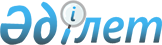 "Шиелі ауданы Төңкеріс ауылдық округінің жергілікті қоғамдастық жиналысының Регламентін бекіту туралы" Шиелі аудандық мәслихатының 2018 жылғы 31 мамырдағы №24/16 шешіміне өзгерістер енгізу туралыҚызылорда облысы Шиелі аудандық мәслихатының 2021 жылғы 31 наурыздағы № 4/23 шешімі. Қызылорда облысының Әділет департаментінде 2021 жылғы 2 сәуірде № 8271 болып тіркелді
      "Құқықтық актілер туралы" Қазақстан Республикасының 2016 жылғы 6 сәуірдегі Заңының 26 - бабына, "Қызылорда облысының кейбір әкімшілік-аумақтық бірліктерін қайта атау туралы" бірлескен Қызылорда облысы әкімдігінің 2020 жылғы 11 желтоқсандағы №151 қаулысына және Қызылорда облыстық мәслихатының 2020 жылғы 11 желтоқсандағы №522 шешіміне (нормативтік құқықтық актілерді мемлекеттік тіркеу Тізілімінде 7934 нөмірімен тіркелген) сәйкес Шиелі аудандық мәслихаты ШЕШІМ ҚАБЫЛДАДЫ: 
      1. "Шиелі ауданы Төңкеріс ауылдық округінің жергілікті қоғамдастық жиналысының Регламентін бекіту туралы" Шиелі аудандық мәслихатының 2018 жылғы 31 мамырдағы №24/16 шешіміне (нормативтік құқықтық актілерді мемлекеттік тіркеу Тізілімінде 6334 нөмірімен тіркелген, 2018 жылғы 26 маусымда Қазақстан Республикасы нормативтік құқықтық актілерінің эталондық бақылау банкінде жарияланған) мынадай өзгерістер енгізілсін:
      көрсетілген шешімнің тақырыбы мен 1-тармағында және шешіммен бекітілген Шиелі ауданы Төңкеріс ауылдық округінің жергілікті қоғамдастық жиналысының Регламентінде:
      бүкіл мәтін бойынша "Төңкеріс" деген сөздер тиісінше "Тұран" деген сөздермен ауыстырылсын.
      2. Осы шешім алғашқы ресми жарияланған күнінен бастап қолданысқа енгізіледі. 
					© 2012. Қазақстан Республикасы Әділет министрлігінің «Қазақстан Республикасының Заңнама және құқықтық ақпарат институты» ШЖҚ РМК
				
      Шиелі аудандық мәслихаты сессиясының төрағасы 

Е. Женсикбаев

      Шиелі аудандық мәслихат хатшысы 

Т. Жағыпбаров
